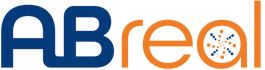 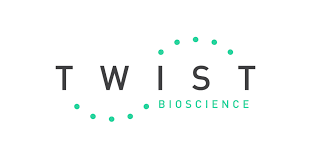 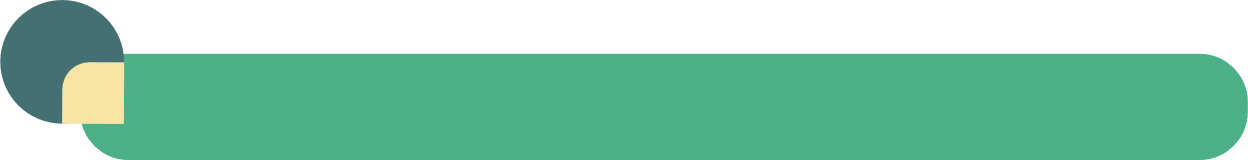 Custom Vector OnboardingCustomer informationVector information※ DH10Beta-like cells 可用於大多數的cloning 應用，Stbl3-like cells 可用於像慢病毒表達載體(Lentiviral expression vector)等不穩定結構。若不確定該選什麼，您也可讓Twist為您選擇適合的 E. coli strain~Questions of Custom Vector 1Questions of Custom Vector 2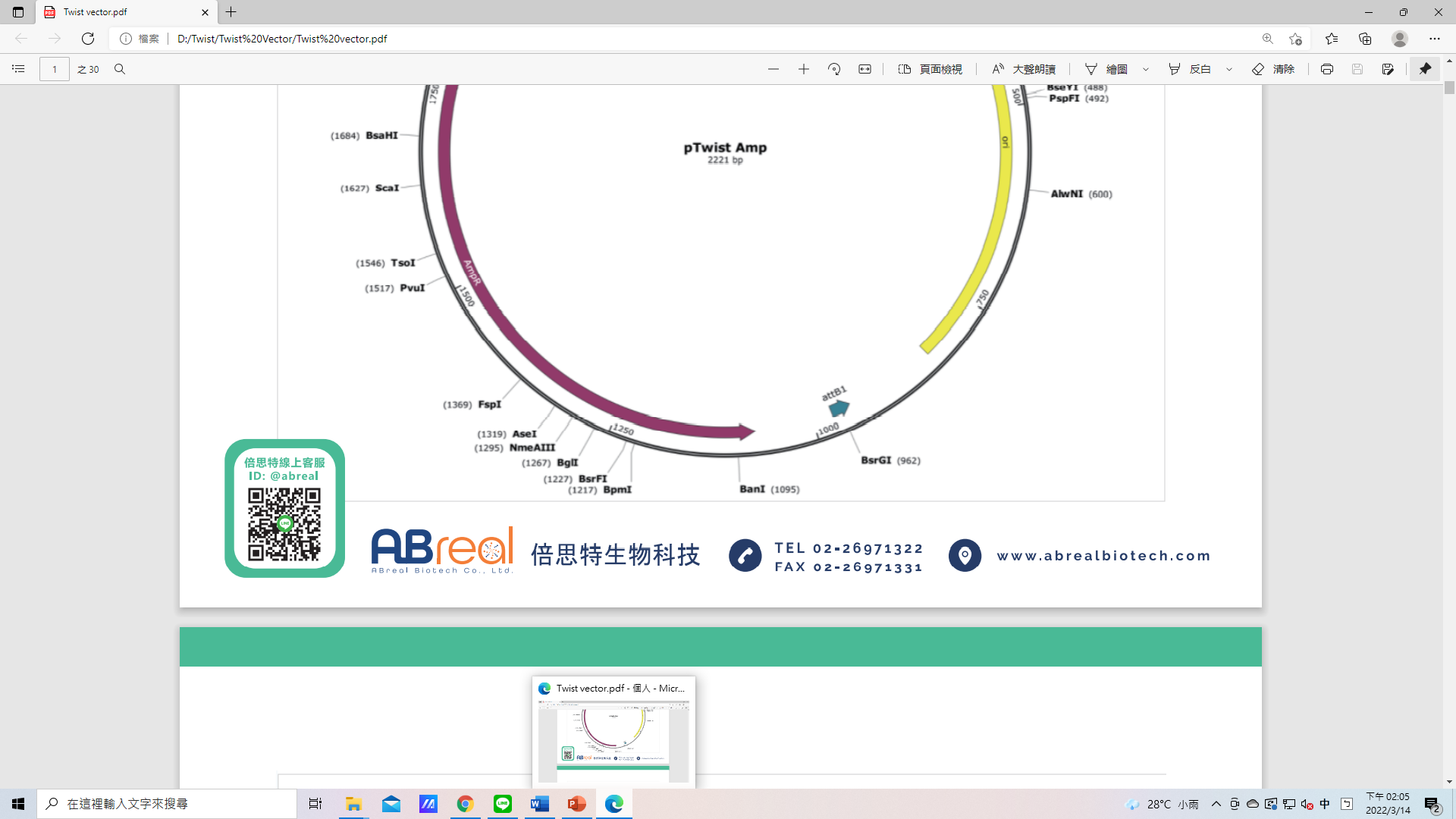 客戶姓名客戶單位實驗室主持人/PI聯絡電話電子信箱ExampleCustom Vector 1Custom Vector 2Vector NamepVectorRestriction siteBamHI_HindIIIResistanceAmpicillinCopy numberE. coli StrainQuestionsQuestionsQuestionsQuestionsYesNo1. Is the vector circular?1. Is the vector circular?1. Is the vector circular?1. Is the vector circular?2. Does the vector sequence you uploaded match the complete plasmid sequence of the material you intend to ship to Twist?2. Does the vector sequence you uploaded match the complete plasmid sequence of the material you intend to ship to Twist?2. Does the vector sequence you uploaded match the complete plasmid sequence of the material you intend to ship to Twist?2. Does the vector sequence you uploaded match the complete plasmid sequence of the material you intend to ship to Twist?3. Does the vector contain an E.coli origin of replication?3. Does the vector contain an E.coli origin of replication?3. Does the vector contain an E.coli origin of replication?3. Does the vector contain an E.coli origin of replication?4. Does the vector contain a conditional/inducible origin of replication?4. Does the vector contain a conditional/inducible origin of replication?4. Does the vector contain a conditional/inducible origin of replication?4. Does the vector contain a conditional/inducible origin of replication?5. Is the vector suitable for work in a BSL-1 lab?5. Is the vector suitable for work in a BSL-1 lab?5. Is the vector suitable for work in a BSL-1 lab?5. Is the vector suitable for work in a BSL-1 lab?6. Can the vector be grown in Twist's standard growth conditions?6. Can the vector be grown in Twist's standard growth conditions?6. Can the vector be grown in Twist's standard growth conditions?6. Can the vector be grown in Twist's standard growth conditions?7. Does the vector contain coding sequences for bacteriophage genome, OR do you intend to create constructs that create active bacteriophage?7. Does the vector contain coding sequences for bacteriophage genome, OR do you intend to create constructs that create active bacteriophage?7. Does the vector contain coding sequences for bacteriophage genome, OR do you intend to create constructs that create active bacteriophage?7. Does the vector contain coding sequences for bacteriophage genome, OR do you intend to create constructs that create active bacteriophage?8. Has the vector that you intend to ship to Twist ever physically been in a lab that works on bacteriophage?8. Has the vector that you intend to ship to Twist ever physically been in a lab that works on bacteriophage?8. Has the vector that you intend to ship to Twist ever physically been in a lab that works on bacteriophage?8. Has the vector that you intend to ship to Twist ever physically been in a lab that works on bacteriophage?9. Does your vector produce active phage?9. Does your vector produce active phage?9. Does your vector produce active phage?9. Does your vector produce active phage?10. Does the vector require a special cell line for cloning?10. Does the vector require a special cell line for cloning?10. Does the vector require a special cell line for cloning?10. Does the vector require a special cell line for cloning?10. Does the vector require a special cell line for cloning?10. Does the vector require a special cell line for cloning?Yes, requires very special strainNo, cloning strain similar to DH10Beta-like or Stbl3-like strain is acceptable.No, cloning strain similar to DH10Beta-like or Stbl3-like strain is acceptable.No, cloning strain similar to DH10Beta-like or Stbl3-like strain is acceptable.QuestionsQuestionsQuestionsQuestionsYesNo1. Is the vector circular?1. Is the vector circular?1. Is the vector circular?1. Is the vector circular?2. Does the vector sequence you uploaded match the complete plasmid sequence of the material you intend to ship to Twist?2. Does the vector sequence you uploaded match the complete plasmid sequence of the material you intend to ship to Twist?2. Does the vector sequence you uploaded match the complete plasmid sequence of the material you intend to ship to Twist?2. Does the vector sequence you uploaded match the complete plasmid sequence of the material you intend to ship to Twist?3. Does the vector contain an E.coli origin of replication?3. Does the vector contain an E.coli origin of replication?3. Does the vector contain an E.coli origin of replication?3. Does the vector contain an E.coli origin of replication?4. Does the vector contain a conditional/inducible origin of replication?4. Does the vector contain a conditional/inducible origin of replication?4. Does the vector contain a conditional/inducible origin of replication?4. Does the vector contain a conditional/inducible origin of replication?5. Is the vector suitable for work in a BSL-1 lab?5. Is the vector suitable for work in a BSL-1 lab?5. Is the vector suitable for work in a BSL-1 lab?5. Is the vector suitable for work in a BSL-1 lab?6. Can the vector be grown in Twist's standard growth conditions?6. Can the vector be grown in Twist's standard growth conditions?6. Can the vector be grown in Twist's standard growth conditions?6. Can the vector be grown in Twist's standard growth conditions?7. Does the vector contain coding sequences for bacteriophage genome, OR do you intend to create constructs that create active bacteriophage?7. Does the vector contain coding sequences for bacteriophage genome, OR do you intend to create constructs that create active bacteriophage?7. Does the vector contain coding sequences for bacteriophage genome, OR do you intend to create constructs that create active bacteriophage?7. Does the vector contain coding sequences for bacteriophage genome, OR do you intend to create constructs that create active bacteriophage?8. Has the vector that you intend to ship to Twist ever physically been in a lab that works on bacteriophage?8. Has the vector that you intend to ship to Twist ever physically been in a lab that works on bacteriophage?8. Has the vector that you intend to ship to Twist ever physically been in a lab that works on bacteriophage?8. Has the vector that you intend to ship to Twist ever physically been in a lab that works on bacteriophage?9. Does your vector produce active phage?9. Does your vector produce active phage?9. Does your vector produce active phage?9. Does your vector produce active phage?10. Does the vector require a special cell line for cloning?10. Does the vector require a special cell line for cloning?10. Does the vector require a special cell line for cloning?10. Does the vector require a special cell line for cloning?10. Does the vector require a special cell line for cloning?10. Does the vector require a special cell line for cloning?Yes, requires very special strainNo, cloning strain similar to DH10Beta-like or Stbl3-like strain is acceptable.No, cloning strain similar to DH10Beta-like or Stbl3-like strain is acceptable.No, cloning strain similar to DH10Beta-like or Stbl3-like strain is acceptable.